Сумська міська радаВиконавчий комітетРІШЕННЯвід  30.12.2020 № 656Про розгляд скарги громадянина Омельченка О.М. від 17.12.2020 на постанову адміністративної комісії при виконавчому комітеті Сумської міської ради від 14.12.2020 № 1633 	Розглянувши скаргу громадянина Омельченка Олександра Михайловича від 17.12.2020 про скасування постанови адміністративної комісії при виконавчому комітеті Сумської міської ради від 14.12.2020 № 1633, відповідно до статей 288, 289, 293 Кодексу України про адміністративні правопорушення, керуючись статтею 40 Закону України «Про місцеве самоврядування в Україні», виконавчий комітет Сумської міської радиВИРІШИВ:1. Скаргу громадянина Омельченка Олександра Михайловича від 17.12.2020 на постанову адміністративної комісії при виконавчому комітеті Сумської міської ради від 14.12.2020 № 1633 задовольнити.2. Постанову адміністративної комісії при виконавчому комітеті Сумської міської ради від 14.12.2020 № 1633 скасувати і закрити справу. 3. Про прийняте рішення повідомити громадянина Омельченка Олександра Михайловича.Міський голова							О.М. Лисенко Качанова 700-666          Розіслати: Качановій О.М., Чайченку О.В., Войтенку В.В..Рішення доопрацьовано і вичитано, текст відповідає оригіналу прийнятого рішення та вимогам статей 6-9 Закону України «Про доступ до публічної інформації» та Закону України «Про захист персональних даних»     Проект рішення виконавчого комітету Сумської міської ради «Про розгляд скарги громадянина Омельченка О.М. від 17.12.2020 на постанову адміністративної комісії при виконавчому комітеті Сумської міської ради від 14.12.2020 № 1633», був завізований:Завідувач сектору з питань забезпечення роботи адміністративної комісії					О.М. Качанова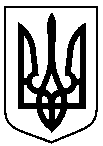 .	посадаПрізвище та ініціали осіб, які завізували проект рішення виконавчого комітету Сумської міської ради Завідувач сектору з питань забезпечення роботи адміністративної комісіїО.М. КачановаПерший заступник міського головиВ.В. Войтенко Начальник правового управлінняО.В. ЧайченкоНачальник відділу протокольної роботи та контролю Л.В. МошаКеруючий справами виконавчого комітетуЮ.А. Павлик 